Different roles of Artificial Intelligence in Natural Language Processing  ABSTRACTArtificial Intelligence is a branch of Science which can be able to learn, make decisions, and take action even when it encounters a condition it has never come over before. In 1956, firstly Artificial Intelligence concept was introduced in computing conference by John McCarthy of Dartmouth University. In today’s world artificial intelligence is used everywhere like manufacturing, Health, cyber security, online shopping & advertising etc. Legal Artificial Intelligence is mainly focuses on applying artificial intelligence technology to help legal tasks. Natural Language processing is a branch of AI which works on analysis/ recognition of text in soft format, hard format, and audio format. The different resources majority in this field are presented in text forms, such as judgment documents, contracts, and legal opinions. Therefore, Most Legal AI tasks are based on Natural Language Processing (NLP) technologies. In this survey paper we study different use of Natural Language Processing in Text Mining, Email-Mining and Speech Recognition etc. Artificial Intelligence is implemented using various algorithms like K-Means Algorithm, Support Vector Machine (SVM) algorithm, Machine Learning Algorithm, Hill-Climbing Algorithm, Supervised Learning Algorithm, Baum Welch Algorithm etc. The brief introduction of these algorithms is also provided in this paper.Keywords: Text Mining, Email Mining, Phishing, Speech Recognition, Natural Language Processing, I INTRODUCTIONNatural Language Processing (NLP) is a branch of computer science or artificial intelligence which works on different aspects like  speech recognition, image processing, email mining, context free grammar, dependency grammar, data extraction, language translation, Multi page document classification ,resume, letters, official documents and voice data from different medium like social media, audio and video etc. Natural language interpretation or intangibility improves computers or machines or devices ability by learning information online and apply what they learned in the real world. This ability is useful for generating creative data, facts in very less amount of time. Natural language processing began in the 1940s. At this time, mostly people were working on translation of one language to another with the help of machine that could perform translation automatically [9].In 1958, John McCarthy was identifying significant issues in the development of NLP. These issues are Language differences, Training Data, Phrasing ambiguities, Misspelling, words with multiple meaning etc.[10].Around 1957-1970, researchers split into two divisions concerning NLP: symbolic and stochastic [10]. Symbolic, or rule-based, researchers focused on formal languages and generating syntax; this group consisted of many linguists and computer scientists who considered this branch the beginning of artificial intelligence research [10]. The symbolic expressions distributed expression in metric spaces where comparability includes in examples is used to learn frequency or particular tasks by using neural networks or other machine learning models. For example, two sentences such as s1 = “a mouse eats some cheese” and s2 = “a cat swallows a mouse” can be considered in many different ways: (1) Number of words in common; (2) realization of the pattern “ANIMAL EATS FOOD.”Stochastic researchers were more interested in statistical and probabilistic methods of NLP, working on problems of optical character recognition and pattern recognition between texts [10]. In stochastic various machine learning models were used. These are Linear Regression, Logistic Regression, Support Vector Machines (SVMs), Decision Trees, and Random Forests (RFs) were implemented to tackle problem More recently, deep learning models including Artificial Neural Networks (ANNs)[1,2,3,11], Recurrent Neural Networks (RNNs), and Convolution Neural Networks (CNNs) [11].In this paper we review various papers in Natural Language Processing and did the comparative studies. II LITERATURE REVIEWThe natural Language Processing is used to analyze/recognize the written/image/audio material. Here we explore some of the work of NLP in various areas.Text MiningText mining also called as data text mining which is transforming unstructured text into structured text format by identifying meaning pattern [2]. In 1989 Marti Hearst firstly used text data mining[4]. In text mining text is one most common data type in databases. According database data are categorized into two different forms i.e. structured data and unstructured data.Structured data is use in the tabular format numerous in rows& column to process data easily process for machine learning algorithm. It includes different inputs like names, addresses, and phone numbers.Unstructured data have a predefined data format. It can include text from sources, like social media or product reviews, or rich media formats like, video and audio files. In text mining various different algorithms were used such as extraction algorithm, K- Means algorithm, Support Vector Machine (SVM), Clustering algorithms, Hierarchical Clustering Algorithms. The text mining is mainly used to mine the information fromTagging parts of speech, parsing syntax, tokenizing.	The text mining gives suggestion for various words, their spelling, sentences, grammar in the sentences as well as utilized for latest topic plagiarism.Email MiningThe email mining is different from text mining as it includes various fields such as: spam detection, Email categorization, contact analysis which is used for analysis of email. An email stands for electronic mail which is used to communicate through electronic devices to deliver message through computer network. Email has introduced in the year 1970 by Ray Tomlinson created a way to transmit messages between computer systems on the Advanced Research Projects Agency Network (ARPANET)[1].The email is one of the most popular methods of digital communication. Now days emails are used for phishing [1-3], spam[4], domain spoofing[3], Sentiment analysis of the users[2 ], business email compromise (BEC)[3]. 	In the year 1990s first time someone used the term 'phishing' can be traced back and January 2nd, 1996. Hackers would affect to be America Online (AOL) administrators and phish for login credentials so they can access the internet for free. Phishing extracts sensitized to information from fraudulently attempting and is a social engineering threat [1]. Hence email mining is required to give idea to the users regarding these mails. According to different proposed comparison phishing email detection uses natural language processing techniques. Generally phishing detection research has concentrating on procedure for automated phishing detection. Researchers used hundreds of features for detection of phishing emails, spam emails. Here we are mentioning some of the important features used for identification of phishing/spam emails. These are as follows: Email body-based characteristics: Email body have different qualities which are consist of double highlights like HTML, shapes, particular expression and joins[1].Subject-based features: Email has certain rules to create view or regulate subject, whether it may credential or use different terms like confirm[1].URL-based characteristics: In URL space tittle, number of cycle in joins or consideration of @ in join rather than IP address.Script-based features: Script base features track for Java script, on click exercises, other script based highlights within mail[1].Sender-based characteristics: These characteristics shows difference between sender’s address and feedback to the address[1].Table 1: Comparative study of Phishing EmailsTable 1 shows the comparative study of Phishing emails we refer the survey of different papers. In this survey mostly used algorithms are the SVM (Support Vector Machine) algorithm [1-3]. The analysis of phishing emails are done on most popular dataset Nazario Phishing Corpus [1,3,4].It is firstly used the rule-based phishing email detection approach [7].Speech RecognitionSpeech recognition is the branch of computer science which takes the spoken inputs and converts it into the text. Now days various devices are available in the market who are able to convert the human spoken input to search text and give the outputs. These devices are Amazon’s Alexa, Apple’s Siri, google home smart assistant etc. Davis et. al. developed a digit recognition system in 1952 at bell laboratories for a single user[16]. .Later in the year of 1960 computer scientist have been researching ways & means to create computer record, clarify and recognize the human speech. The first speech recognition systems were focused on numbers, not words. The speech recognition is done using different technique like HMM (Hidden Markov Model) & GMM(Gaussian Mixture Model),Speaker normalization algorithms, speech recognition algorithms, selection algorithm, Convulsion Neural Network. 	In the survey of speech recognition algorithm mostly used algorithm is HMM (Hidden Markov Model) [9-12] algorithm. In paper [9] HMM algorithm is used for the discrimination and robustness issue for speech recognition. Table 2: Comparative study of Speech RecognitionIII ALGORITHMSNLP branches use various algorithms for mining the data, recognition of data, and prediction of data. Here table 3 shows the details of algorithms used in the various branches.Table 3: Use of algorithm of various Natural Language Processing branchesMACHINE LEARNING ALGORITHMAlgorithms and statistical models that are programmed to learn from data, therefore accepting and inferring design within them. This enables computers to perform specific tasks without explicit command from a human operator [19]. Machine Learning Algorithm basically categorize in to two types such as i) Supervised Learning Algorithm ii) Unsupervised Learning Algorithm.  SUPERVISED LEARNING ALGORITHMSupervised learning algorithm use machine learning task where goal is to acknowledge a function that maps from input to output. It is based learning or training on pre matched pairs. This is in contrast to unsupervised learning, where novel patterns such as groups or ‘clusters’ are identified in data without influence from prior knowledge or labeling[19].SUPPORT VECTOR MACHINE ALGORITHMThe most popular supervised learning algorithm is Support Vector Machine which is used for regression problem and classification. SVM algorithm was introduced by Vladimir N. Vapnik in 1964 which could classify linear data. The task of SVM algorithm drawing hyper-plane between the data. There are two types of classifiers, linear classifier and non-linearclassifier[24].1. Linear Classifier: The Linear classifiers are those who are able to classify the dataset by using single line as shown in fig. 1.2. Nonlinear Classifier: As data is dispersed, it can’t be separated using the straight hyper plane concept. These problems can be solved using kernel functions like polynomial kernel, Gaussian (radial basis function) kernels. Gaussian (Radial Basis Function) Kernel: Nonlinear data can be separated by using Gaussian (Radial Basis Function) Kernel. The complexity of the kernel is depending on size of the training dataset. Hence the kernel complexity increases with the size of data. Such a nonlinear dataset is separated by uplifting the samples into higher dimensional feature space. The kernel equation is written as follows.			K(xi,xj)=exp( - 𝜸⃦xi-xj⃦2 ) where 𝜸>0Polynomial Kernel: Polynomial kernel uses similarity and dissimilarity of input features and their combinations. The polynomial function solves the problem using only multiplication even though the degree of function is high. The kernel equation is return in this way.K(xi,xj)=( 𝜸xiTxj  + r )d   where 𝜸>0SVM find the extreme points/vectors that help in creating the hyperplane. These extreme cases are called as support vectors and hence algorithm is termed as Support Vector Machine. 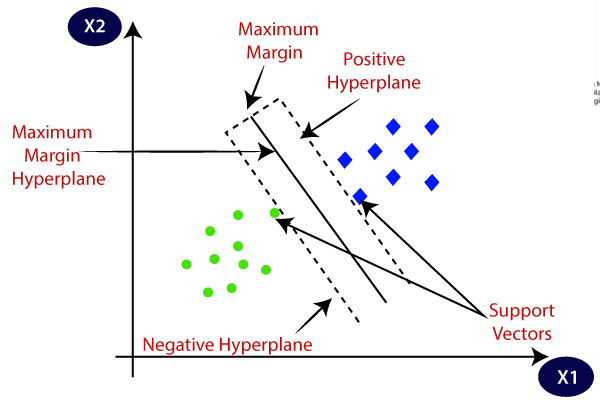 Fig: 1 Support Vector Machine[24]In above fig. 1 shows support vector having maximum margin hyperplane which is having the maximum distance from both the groups. Hence in the above fig. the dataset is divided into two hyperplane i.e. positive hyperplane and negative hyperpalne.HILL- CLIMBING ALGORITHMHill Climbing Algorithm is a local search algorithm which is used to solve various mathematical problems. It is using heuristic approach to solve the problems. In this approach, the solution is generated and then it is tested with the actual solution. This greedy approach finds the cost effective solution and compare it with the actual solution. In this approach there is no provision of backtracking if the solution failed. Takumi et.al. used image segmentation method to produce visually coherent regions by using hill climbing method.The fig. 2 used three dimensional global color histogram of an image to find the highest peaks [25].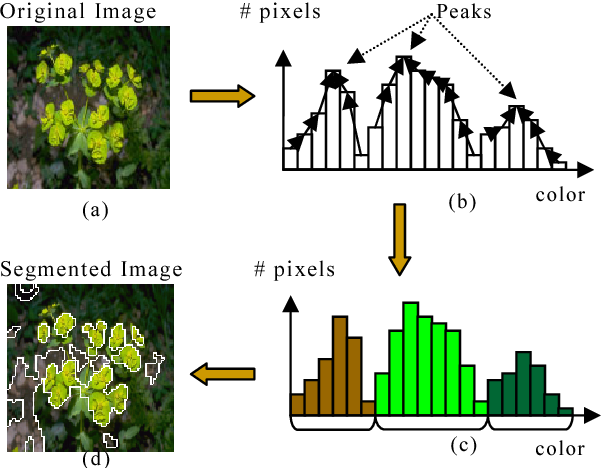 Fig. 2 An example showing the segmentation process: (a) shows the original image converted into color histogram to find the highest peaks.k-NEAREST NEIGHBOUR ALGORITHMK-Nearest Neighbor is supervised Machine learning algorithm which was introduced by E. Fix and     J. Hodges in 1951[21]. The KNN is a non-parametric approach used for classification of data. 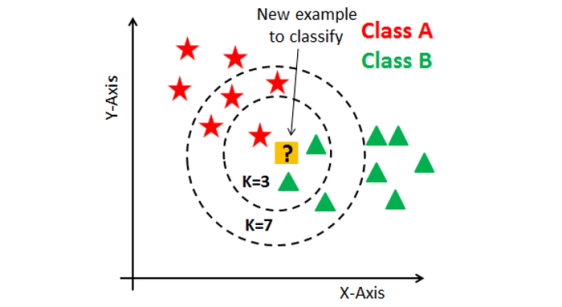                                                      Fig 3: K- Nearest Neighbour AlgorithmThe Fig. 3 shows firstly choose number of neighbors and calculate Euclidian distance between point A & B. Find nearest distance between A & B.UNSUPERVISED LEARNING ALGORITHMUnsupervised learning is a machine learning technique in which models are not supervised using training dataset. Rather, models itself find the hidden patterns and understanding from the given data. It can be compared to learning which takes place in the human brain while learning new things.K-MEANS ALGORITHMK- Means algorithm is unsupervised learning algorithm. The simplest and most popular among iterative and hill climbing clustering algorithms is the K-means algorithm (KMA). K defines predefined number of clusters to be created from given dataset. Consider if K=2 then it cluster the given data set into two clusters and K=4 then it cluster the given data set into four clusters [26]. K- Means is an iterative algorithm divide unlabeled dataset into K different cluster as per the value of K given by user. The fig. 4 shows that the data in the first figure is clustered into the three clusters by using the iterative process of  the K-means Clustering Algorithm[26].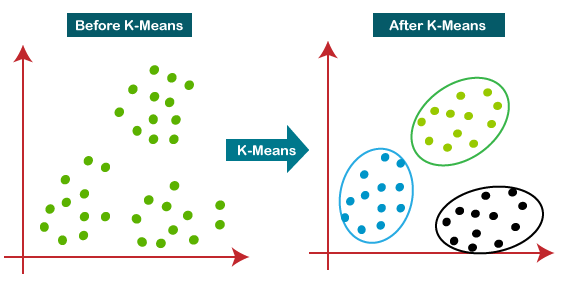 
 Fig 4 K-Means Algorithm [26]K-Means algorithm is as followsTake the value of K to decide number of cluster.Select random K points.Assign each data point to their closet centroid, which will form predefine K cluster.Calculate variance and place new centroid of each cluster.Repeat step 3, which reassign each data point to the new closet centroid of each cluster.If reassign occurs then go to step 4 else stop.HIDDEN MARKOV MODELDifferent methods are used for capturing speech and commonly used functions for the Hidden Markov Model and are a “parametric probability density function represented as a weighted sum of Gaussian component densities”. The HMM uses the Gaussian component parameters as the base classifier and acquires the temporal variations while the GMM captures the special variations. This allows it to efficiently and effectively handle time-sequences [24]. HMMs, the number of states varies depending on the length of these quences in the family. The layout is strictly repetitive: In a profile HMM, there are three types of states: Match, Insert, and Delete. Match states from left to right, to the next distinct residue position, until the end state has been reached[36].represent informative positions in a family, while insert states represent a position .every step, the process moves 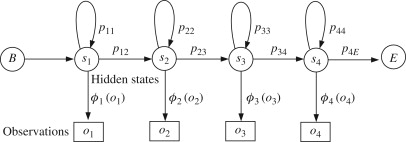 Fig 5 [36]                                              Fig. Shows Left to Right HMM The above mention fig. shows O1,O2 ,O3, O4 shows the observation and S1,S2,S3,S4 shows the hidden states. B shows the begin or start of the HMM & E represents the End of HMM. GAUSSIAN MIXTURE MODEL(GMM)Traditional clustering algorithms like k-Means clustering have some limitation to identifying clusters with different shapes and sizes. These problems are properly handled by the Gaussian mixture model(GMM). Gaussian Mixture model is type of machine learning. GMM model is used to classify different categories of data in probability distribution format [36].GMM model mostly used in different areas like marketing, finance. GMM provides real world example. In speaker recognition system used large class of sample system because of their capability [37].IV CONCLUSIONThe paper explored the various different Natural Language Processing areas like Text Mining, Email-Mining, and Speech Recognition. Text Mining used extraction algorithm, support vector machine algorithm, K-means Algorithm, Clustering Algorithm, hierarchical clustering algorithm. Now days all official work is done through email. These emails are also used for various malicious activities. Hence many authors mined emails to find phishing, spam and detection of emails from the important emails. Emails are also used to recognize the sentiments of the persons which are used in the company for various activities like promotion, motivation. Speech Recognition fastens the work of every human being by listening commands. Various devices which are available in the market are Bluetooth, Alexa, siri, Google virtual assistants. NLP is using different algorithms like HMM (Hidden Markov Model) & GMM (Gaussian Mixture Model),Support Vector Machine(SVM),K-Means Algorithm, Baum-Welch algorithm, speech recognition algorithms, beam search algorithm, phoneme-dependent frequency warping algorithms ,Hill-climbing algorithm, speech clustering algorithms, Means algorithm, Sunspace Projection algorithm for taking decisions and recognizing a data.REFERENCESBogawar PS, Bhoyar KK. Email mining: a review. International Journal of Computer Science Issues(IJCSI). 2012 Jan;9(1).Bogawar PS, Bhoyar KK. Soft computing approaches to classification of emails for sentiment analysis. InProceedings of the international conference on informatics and analytics 2016 Aug 25 (pp. 1-7).Bogawar PS, Bhoyar KK. Comparative study of classification approaches for e-mail analysis. International Journal of Information and Computer Security. 2020;13(3-4):411-27.Khonji M, Iraqi Y, Jones A. Phishing detection: a literature survey. IEEE Communications Surveys & Tutorials. 2013 Apr 15;15(4):2091-121.Aleroud A, Zhou L. Phishing environments, techniques, and countermeasures: A survey. Computers & Security. 2017 Jul 1;68:160-96.Fette I, Sadeh N, Tomasic A. Learning to detect phishing emails. InProceedings of the 16th international conference on World Wide Web 2007 May 8 (pp. 649-656).Hamilton K, Nayak A, Božić B, Longo L. Is neuro-symbolic AI meeting its promises in natural language processing? A structured review. Semantic Web. 2022 Feb 24(Preprint):1-42.Ferrone L, Zanzotto FM. Symbolic, distributed, and distributional representations for natural language processing in the era of deep learning: A survey. Frontiers in Robotics and AI. 2020 Jan 21;6:153.Pacheco ML, Roy S, Goldwasser D. Hands-On Interactive Neuro-Symbolic NLP with DRaiL. InProceedings of the The 2022 Conference on Empirical Methods in Natural Language Processing: System Demonstrations 2022 Dec (pp. 371-378).Muthukumar P, Zhong J. A stochastic time series model for predicting financial trends using nlp. arXiv preprint arXiv:2102.01290. 2021 Feb 2.Tan AH. Text mining: The state of the art and the challenges. InProceedings of the pakdd 1999 workshop on knowledge disocovery from advanced databases 1999 Apr 26 (Vol. 8, pp. 65-70).Hotho A, Nürnberger A, Paaß G. A brief survey of text mining. Journal for Language Technology and Computational Linguistics. 2005 Jul 1;20(1):19-62.Hearst M. What is text mining. SIMS, UC Berkeley. 2003 Oct 17;5.Li Y, Algarni A, Albathan M, Shen Y, Bijaksana MA. Relevance feature discovery for text mining. IEEE Transactions on Knowledge and Data Engineering. 2014 Nov 24;27(6):1656-69.Povey D, Ghoshal A, Boulianne G, Burget L, Glembek O, Goel N, Hannemann M, Motlicek P, Qian Y, Schwarz P, Silovsky J. The Kaldi speech recognition toolkit. InIEEE 2011 workshop on automatic speech recognition and understanding 2011 (No. CONF). IEEE Signal Processing Society.Gaikwad SK, Gawali BW, Yannawar P. A review on speech recognition technique. International Journal of Computer Applications. 2010 Nov;10(3):16-24.Juang BH, Rabiner LR. Automatic speech recognition–a brief history of the technology development. Georgia Institute of Technology. Atlanta Rutgers University and the University of California. Santa Barbara. 2005 Jan;1:67.Benzeghiba M, De Mori R, Deroo O, Dupont S, Erbes T, Jouvet D, Fissore L, Laface P, Mertins A, Ris C, Rose R. Automatic speech recognition and speech variability: A review. Speech communication. 2007 Oct 1;49(10-11):763-86.Schank RC. What is AI, anyway?. AI magazine. 1987 Dec 15;8(4):59-.Du‐Harpur X, Watt FM, Luscombe NM, Lynch MD. What is AI? Applications of artificial intelligence to dermatology. British Journal of Dermatology. 2020 Sep 1;183(3):423-30.Beck J, Stern M, Haugsjaa E. Applications of AI in Education. XRDS: Crossroads, The ACM Magazine for Students. 1996 Sep 1;3(1):11-5.Buchanan BG. A (very) brief history of artificial intelligence. Ai Magazine. 2005 Dec 15;26(4):53-.Du‐Harpur X, Watt FM, Luscombe NM, Lynch MD. What is AI? Applications of artificial intelligence to dermatology. British Journal of Dermatology. 2020 Sep 1;183(3):423-30.Suthaharan S, Suthaharan S. Support vector machine. Machine learning models and algorithms for big data classification: thinking with examples for effective learning. 2016:207-35.Ohashi T, Aghbari Z, Makinouchi A. Hill-climbing algorithm for efficient color-based image segmentation. InIASTED International Conference on Signal Processing, Pattern Recognition, and Applications 2003 Jun 30 (pp. 17-22).Krishna K, Murty MN. Genetic K-means algorithm. IEEE Transactions on Systems, Man, and Cybernetics, Part B (Cybernetics). 1999 Jun;29(3):433-9.Hsiao R, Tam YC, Schultz T. Generalized baum-welch algorithm for discriminative training on large vocabulary continuous speech recognition system. In2009 IEEE International Conference on Acoustics, Speech and Signal Processing 2009 Apr 19 (pp. 3769-3772). IEEE.Ault SV, Perez RJ, Kimble CA, Wang J. On speech recognition algorithms. International Journal of Machine Learning and Computing. 2018 Dec;8(6):518-23.Hassani H, Silva ES, Unger S, TajMazinani M, Mac Feely S. Artificial intelligence (AI) or intelligence augmentation (IA): what is the future?. Ai. 2020 Apr 12;1(2):8.Zhong H, Xiao C, Tu C, Zhang T, Liu Z, Sun M. How does NLP benefit legal system: A summary of legal artificial intelligence.arXiv preprint arXiv:2004.12158. 2020 Apr 25.Chowdhary K, Chowdhary KR. Natural language processing. Fundamentals of artificial intelligence. 2020:603-49.Nadkarni PM, Ohno-Machado L, Chapman WW. Natural language processing: an introduction. Journal of the American Medical Informatics Association. 2011 Sep 1;18(5):544-51.Raina V, Krishnamurthy S, Raina V, Krishnamurthy S. Natural language processing. Building an Effective Data Science Practice: A Framework to Bootstrap and Manage a Successful Data Science Practice. 2022:63-73.Bogawar PS, Bhoyar KK. Comparative study of classification approaches for e-mail analysis. International Journal of Information and Computer Security. 2020;13(3-4):411-27.Ohashi T, Aghbari Z, Makinouchi A. Hill-climbing algorithm for efficient color-based image segmentation. InIASTED International Conference on Signal Processing, Pattern Recognition, and Applications 2003 Jun 30 (pp. 17-22).Beal M, Ghahramani Z, Rasmussen C. The infinite hidden Markov model. Advances in neural information processing systems. 2001;14.Reynolds DA. Gaussian mixture models. Encyclopedia of biometrics. 2009 Jul 2;741(659-663).Ms. Pooja H. RaneDr.Pranjal S. BogawarAssistant Professor, Bachelor of Computer Application,In-charge Principal,Aakar College of Management for Women, Hingna, Nagpur, IndiaAakar College of Management for Women, Hingna, Nagpur, Indiarane.pooja20@gmail.compbogawar@gmail.comSr. NoPaper NameAlgorithm Used/TechnologyDataset1 Phishing Email Detection Using Natural Language Processing Techniques: A Literature SurveySupport Vector Machine (SVM) algorithm the Nazario Phishing Corpus datasets 2A Systematic Literature Review on Phishing Email Detection Using Natural LanguageProcessing TechniquesSupport Vector Machine (SVM)K-Nearest Neighbors (KNN)Enron dataset3Using Syntactic Features for Phishing DetectionPhishing Detection emailNazario Phishing Corpus datasets Sr. NoPaper NameAlgorithm Used/TechnologyDataset1The Kaldi Speech Recognition ToolkitGaussian mixture models (GMM),Hidden Markov Model (HMM)Linguistic Data Consortium (LDC)2AReview on speech recognition techniqueMeans algorithmGaussian mixture Models (GMM)Hidden Markov Model (HMM)Sunspace Projection algorithmK- Means algorithmFeature extraction technique used.3Hidden Markov Models for Speech RecognitionHill-climbing algorithmBaum-Welch algorithmk-means algorithmViterbi algorithm-  4Automatic Speech Recognition A Brief History of the TechnologyDevelopmentBeam search algorithmSpeech clustering algorithmsBaum-Welch algorithm-5Automatic Speech Recognition and Speech Variability: areviewSimple peak counting algorithmPhoneme-dependent frequencywarping algorithmsSpeech recognition algorithms	- 6Automatic speech recognition: a surveySupport vector machines Algorithm,Libri Speech,CHiME-5,TED-LIUM CorpusSr. NoAlgorithm UsedNatural Language Processing Branches1Support Vector Machine (SVM) algorithm Email Mining, Text Mining2K-Nearest Neighbors (KNN)Email Mining3K- Means AlgorithmSpeech Recognition4Gaussian mixture Models (GMM)Speech Recognition5Hidden Markov Model (HMM)Speech Recognition6Baum Welch AlgorithmSpeech Recognition, Email Mining7Hill- Climbing AlgorithmSpeech Recognition